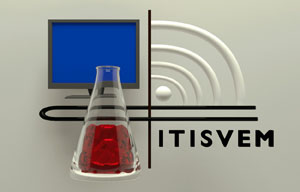 Istituto Tecnico Industriale “Vittorio Emanuele Marzotto”Viale Carducci, ValdagnoIndirizzo  indicare l’indirizzo di studiTitolo bla bla bla ...
eventuale sottotitoloApprofondimento per l’Esame di StatoAnno Scolastico 2017/2018Studente: nome e cognomeClasse: 5^ indicare la sezione (es. D1)